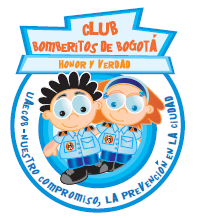 NORMAS DEL CURSO BOMBERITOS NICOLAS QUEVEDO RIZOEstación: ______________________________________Fecha: ________________________________________Nombre del Bomberito(a): _________________________Derechos y obligaciones de los participantes del Curso Bomberitos:Asistir puntualmente a las actividades designadas.En caso de contar con el uniforme portarlo adecuadamente.Portar el carnet en un lugar visibleRespetar y dar ejemplo de  los valores de HONOR Y VERDAD descritos por el Club Bomberito, cumpliendo siempre con la equidad, solidadaridad y compañerismo en todas las actividades.Respetar al personal Bomberil.Trabajar en equipo con los compañeros del curso, sin discriminación alguna o irrespeto, cumpliendo siempre con las tareas asignadas.Ser un líder en la prevención en su familia, barrio, localidad y escuela.Los niños enfermos (gripa, otras…..) deberán abstenerse de asistir al curso.No se permite la llegada o salida de niños, sin la presencia del acudiente autorizado, quien deberá presentar el documento la cédula de ciudadanía.El participante que falte a más de tres clases con excusa justificada y dos sin excusa no obtendrá el respectivo diploma que lo acredita como bomberito.Sanciones:En caso de que el niño o la niña incurra en desacato o incumplimiento a las normas internas, el Facilitador pondrá como medida actividades   físicas (ejercicios) y de colaboración en el aseo y organización del espacio donde se realiza el curso.En caso de que se le llame la atención al bomberito más de 3 veces verbalmente, por faltas a las normas internas, se hará un llamado de atención al acudiente de manera escrita y de repetirse la situación será retirado del curso.El participante que presente mala conducta y comportamiento indecoroso en más de 3 ocasiones, será retirado inmediatamente del curso. La calidad de miembro de Club Bomberito se pierde por las siguientes causas:Por el  no cumplimiento de las obligaciones descritas anteriormente.Por renuncia presentada por el acudiente de manera escrita.Por la inasistencias del acudiente a las reuniones programadas.Por  No respetar la normativa de grupo con respecto al comportamiento o falta de participación de las actividades.Por la impuntualidad en la hora de llegada y salida, más de tres veces.__________________________________Nombre y Firma (acudiente)C.C.          